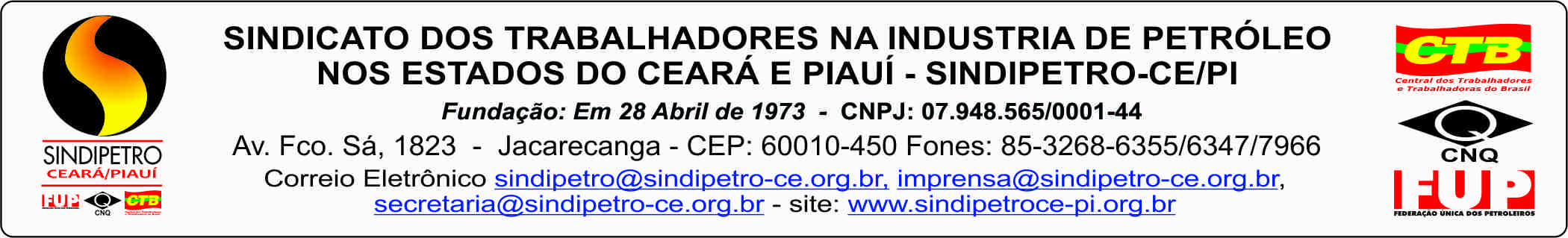 XXIX CONGRESSO ESTADUAL DOS TRABALHADORES(AS) NA INDUSTRIA  DE PETRÓLEO NOS ESTADOS DO CEARÁ E PIAUÍ   -   SINDIPETRO-CE/PI  - REGIMENTO DO CONGRESSOCAPÍTULO IDA CONVOCAÇÃO E REALIZAÇÃOArtigo 1o.- O  XXIX Congresso Estadual dos Trabalhadores(as) Petroleiros(as) no Estado do Ceará, será convocado pelo Sindicato dos Trabalhadores(as) na Indústria de Petróleo nos Estados do Ceará e Piauí - SINDIPETRO-CE/PI e regido pelo presente regimento.Artigo 2o.- O XXIX Congresso Estadual dos Petroleiros(as) no Estado do Ceará, será realizado na Sede do Sindicato, nos dias 11 e 12 de julho de 2014, das 18h30 as 21:00h do dia 11 de julho; e de 8:30 as 17:00h do dia 12 de julho de 2014, Sito: Av. Francisco Sá, 1823 – Jacarecanga  CEP: 60010-450 – Fortaleza-CE.CAPÍTULO IIDOS OBJETIVOSArtigo 3o.- O XXIX Congresso Estadual dos Petroleiros(as) no Estado do Ceará, tem por objetivo:a)Debater propostas referentes às reivindicações da categoria com vistas à campanha reivindicatória para o ACT; b)Discutir ampla e democraticamente questões regionais, nacionais e internacionais que envolvem os trabalhadores. c)Deliberar sobre linhas gerais de atuação do Sindicato, bem como, as necessidades de ajustes nos recursos ou estrutura para a obtenção dos objetivos da entidade. d)Eleger os delegados que participarão do CONFUP.e) Deliberação sobre desfiliação da CTB e filiação a outra Central Sindical;§ Único: O XXIX Congresso Estadual dos Petroleiros(as) no Estado do Ceará  terá como  temática: “TRABALHADORES UNIDOS CONTRA A TERCEIRIZAÇÃO”. CAPÍTULO IIIDOS DELEGADOSArtigo 4o.- Participarão do  XXIX Congresso Estadual dos Petroleiros(as) no Estado do Ceará, como delegados, com todos os direitos que lhes confere o estatuto da entidade os petroleiros(as) associados(as) ao Sindipetro–CE/PI e democraticamente eleitos em suas bases conforme calendário de assembleia divulgado antecipadamente.§ ÚNICO - Estão aptos a candidatarem-se todos os associados devidamente quites com suas obrigações estatutárias;Artigo 5°- Será utilizado o critério eleitoral de cada 10 membros filiados naquela base 1 delegado e 1 suplente.Artigo 6º - Os candidatos poderão se inscrever no horário e local indicado no Art 7º e a eleição será efetuada conforme decisão da própria assembleia, podendo, para tanto, ser utilizado escrutínio secreto;Artigo 7º- As eleições ocorrerão nos seguintes horários e locais: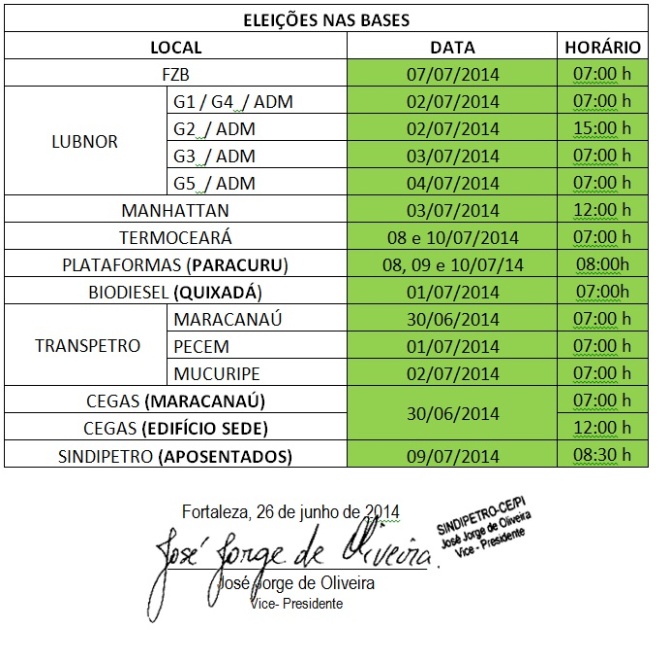 Artigo 8º- Os delegados eleitos deverão comparecer até, no máximo, às 10h do dia 12 de julho no local do Congresso para credenciamento junto à Mesa Diretora.  Na ausência do delegado, automaticamente o seu suplente assumirá todos seus direitos;Artigo 9o- O XXIX Congresso Estadual dos Petroleiros(as) no Estado do Ceará, poderá contar com a participação de convidado inscrito até as 10:00h do dia 12/07 sem direito a voto. CAPÍTULO IVDO FUNCIONAMENTO E INSTALAÇÃOArtigo 10o. - O funcionamento do XXIX Congresso Estadual dos Petroleiros(as) no Estado do Ceará obedecerá a seguinte programação: Dia 11/07/2014: -  17h30 às 21h30 -  Credenciamento de Delegados- 19h00 às 21h00  -  Sessão Solene em Homenagem aos Sindicalistas Mortos pela Ditadura Militar;- 21h30 às 23h00  – Apresentação CulturalDia 12/07/14:-  08h00 às 10h  - Continuidade de Credenciamento de Delegados- 09h às 9h30  -  Abertura e Sessão Plenária para escolha da Mesa Diretora composta por  Presidente, Secretario e Relator. Leitura e aprovação do Regimento Interno;- 9h30m às 10h30 – Palestra sobre a PL 4330 e seus efeitos na Petrobras;-  10h30 às 12h00  -  Apresentação, discussão e aprovação de teses para debate;-  12h00 às 13h00  -  Almoço;- 13h00 às 14h30  -  Formação de grupo de Trabalho para elaboração de propostas. -  14h30 às 16h00  -  Apresentação, discussão e aprovação de propostas pela plenária;-  16h30 às 17h30 -   Eleição de Delegados para a CONFUP;§1o.- Durante as apresentações e discussões de  teses, temas e propostas, as intervenções deverão ser solicitadas na forma oral ou escrita; com apresentação do crachá a mesa.§2o.- Cada intervenção oral terá um tempo máximo de 3 (três) minutos. §3o.- As propostas deverão ser encaminhadas por um representante eleito por seu respectivo grupo de trabalho a mesa, para apreciação da plenária. CAPÍTULO VDOS ORGANISMOSArtigo 11o.- O XXIX Congresso Estadual dos Petroleiros(as) no Estado do Ceará, será composto pelos seguintes órgãos:a) - Comissão Organizadora;b) - Plenária;CAPÍTULO VIDA COMISSÃO ORGANIZADORAArtigo 12o.- A direção e a organização do XXIX Congresso Estadual  dos Petroleiros(as) no Estado do Ceará, será exercida por uma COMISSÃO ORGANIZADORA, a qual está constituída pelos membros Emanuel, Oriá, Jorge, Nazareno e Janja.Artigo13o.- Compete a Comissão Organizadora:a)  Viabilizar a infraestrutura do Congresso;b)   Distribuir as credenciais do Congresso;c) Sistematizar todos os trabalhos, propostas, moções, etc, aprovadas pela plenária do Congresso;d)  Dar posse e garantir condições para um bom desempenho do Congresso;e)  Resolver problemas organizativos não previstos neste regimento.CAPÍTULO VIIDA PLENÁRIAArtigo 13o.- A Plenária é o órgão máximo e soberano do O XXIX Congresso Estadual dos Petroleiros(as) no Estado do Ceará, será integrada pelos delegados devidamente credenciados, reunidos para discutir e aprovar ou rejeitar as propostas, teses e moções integradas à pauta que será encaminhada ao CONFUPCAPÍTULO VIIIDAS DISCUSSÕES E VOTAÇÕESArtigo 14o - Cada delegado, devidamente credenciado, terá direito a 3 (três) voto intransferível;Artigo 15o - As votações nas sessões plenárias serão feitas levantando as credenciais (crachá).Artigo 16o- Na sessão plenária será permitida apenas discussão da matéria integrante da pauta.Artigo 17o - Todo delegado que desejar intervir na discussão em pauta deverá se inscrever previamente entregando seu crachá  à Mesa diretora e o fará segundo a ordem de inscrições .§ 1o.- As inscrições se encerrarão no final da palavra do terceiro orador.§ 2o.- Nenhuma intervenção poderá ultrapassar o tempo de 3 (três) minutos.§ 3o.- Será permitida a sessão de tempo de um delegado a outro sem concessão de a parte e sem nenhum acréscimo do seu tempo permitido por esse regimento.§ 4o.- Em caso de surgirem propostas conflitantes durante as intervenções serão estabelecidas até uma defesa a favor e uma contra.Artigo 18o. - As deliberações nas sessões plenárias serão tomadas por maioria simples dos presentes.CAPÍTULO IXDAS ELEIÇÕESArtigo 19o.- A eleição dos delegados ao CONFUP será realizada através de escrutínio SECRETO com os delegados depositando o voto na urna.§ 1o.- Poderão candidatar-se a delegado AO CONFUP, os delegados CREDENCIADOS no XXIX Congresso Estadual dos Petroleiros(as) no Estado do Ceará;§ 2o.- As eleições dos delegados ao CONFUP, será por chapa composta de, no mínimo 7 (sete);a) Os delegados serão eleitos obedecendo a proporcionalidade simples. Em caso de fracionamento, a chapa que obtiver o percentual acima de 0,5% terá direito a mais um delegado. No caso de empate haverá sorteio.b) Quando houver mais de 1 (uma) chapa, só participará dessa proporcionalidade a chapa que obtiver pelo menos 20% (vinte por cento) dos votos do congresso;§ 3o.- A pauta da eleição referida no caput deste Artigo será feita publicamente através da Mesa diretora.CAPÍTULO XDAS MOÇÕESArtigo 20o.- As moções deverão ser inscritas no final das discussões do temário.§ 1o.- As moções serão atinentes a quaisquer problemas de interesse geral dos trabalhadores.CAPÍTULO XIDAS DISPOSIÇÕES FINAISArtigo 21o.- Todas as despesas com a organização do Congresso serão de responsabilidade do SINDIPETRO-CE/PI, não sendo permitido qualquer recebimento de taxas dos delegados.Artigo 22o.- O relatório final deverá ser apresentado pela Mesa diretora e publicado no site do sindicato até o dia 20 de julho de 2014.Fortaleza, 30 de junho de 2014